ПРОЕКТ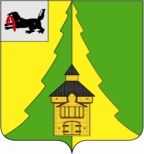 Российская Федерация       	Иркутская область		Нижнеилимский муниципальный район	АДМИНИСТРАЦИЯ		ПОСТАНОВЛЕНИЕОт _________2024 г. № _____г. Железногорск-Илимский        В соответствии со статьей 69.2, пунктом 1 статьи 78.1 Бюджетного кодекса Российской Федерации, Положением о бюджетном процессе в муниципальном образовании «Нижнеилимский район», утвержденным решением Думы Нижнеилимского муниципального района от 26 декабря 2019 г. № 467, постановлением администрации Нижнеилимского муниципального района от 21 ноября 2019 г. № 1217 «Об утверждении Порядка формирования и финансового обеспечения выполнения муниципального задания на оказание муниципальных услуг (выполнение работ) на территории муниципального образования «Нижнеилимский район» в новой редакции», постановлением администрации Нижнеилимского муниципального района от 10 декабря 2019 г. № 1319 «Об утверждении Порядка определения нормативных затрат на оказание муниципальных услуг (выполнения работ) и нормативных затрат на содержание имущества муниципальных бюджетных учреждений  образования МО «Нижнеилимский район», руководствуясь Уставом муниципального образования «Нижнеилимский район», администрация Нижнеилимского муниципального района ПОСТАНОВЛЯЕТ     1.  Внести следующие изменения в постановление администрации Нижнеилимского муниципального района от 22 декабря 2023 г. № 1093 «Об утверждении нормативных затрат, применяемых при расчете объема субсидии на финансовое  обеспечение выполнения муниципального задания на оказание муниципальных услуг бюджетных учреждений образования МО «Нижнеилимский район»;     1.1. Приложения 2, 4 читать в новой редакции согласно приложений 1, 2 к настоящему постановлению.      2.  Опубликовать данное постановление в периодическом  издании «Вестник Думы и администрации Нижнеилимского муниципального района» и на официальном  сайте муниципального образования «Нижнеилимский район».     3.   Контроль за исполнением настоящего постановления возложить на заместителя мэра района по экономической политике и цифровому развитию Чудинова Е.В.Мэр  района                                                                          М.С. РомановРассылка: в  дело-2, ОСЭР, ДО, пресс-служба, МБУ ДО «ЦРТДиЮ», МБУ ДО «ЦТРиГО», Чудинов Е.В.Л.И.Кравченко3-01-19		                                                                       Приложение № 1к постановлению администрацииНижнеилимского муниципального  района № ___ от _______2024 г.     Приложение № 2к постановлению администрацииНижнеилимского муниципального  района  от 22.12.2023 г. № 1093     .НОРМАТИВНЫЕ ЗАТРАТЫна единицу оказания муниципальной услуги МБУ ДО «ЦРТДиЮ» на 2024 годМэр  района                                                                   М.С. РомановПриложение № 2к постановлению администрацииНижнеилимского муниципального  района № ___ от _______2024 г.     Приложение № 4к постановлению администрацииНижнеилимского муниципального  района от 22.12.2023 г. № 1093     НОРМАТИВНЫЕ ЗАТРАТЫна единицу оказания муниципальной услуги МБУ ДО «ЦТРиГО» на 2024 годМэр  района                                                                         М.С. Романов«О внесении изменений в постановление администрации Нижнеилимского муниципального района  от 22 декабря 2023 г. № 1093 «Об утверждении нормативных затрат, применяемых при расчете объема субсидии на финансовое  обеспечение выполнения муниципального задания на оказание муниципальных услуг  бюджетных учреждений образования МО «Нижнеилимский район»Наименование муниципальной  услугиЕд.изм.Нормативные затраты на единицу оказания муниципальной услуги (руб.)Реализация дополнительных общеразвивающих программ  Человеко-час 393,14Наименование муниципальной  услугиЕд.изм.Нормативные затраты на единицу оказания муниципальной услуги (руб.)Реализация дополнительных общеразвивающих программ  Человеко-час216,76